Supplementary Table ST1. Marginal IRT Parameters with Plots for Item Characteristic Curves and Item Information Curves
Note: This presents both the bifactor parameters in slope-intercept format, with marginal slopes on the general factor and marginal thresholds, for the multidimensional elements.Item IDStemGeneral Factor SlopeSpecific Factor SlopeMarginal SlopeIntercept / Marginal ThresholdIntercept / Marginal ThresholdIntercept / Marginal ThresholdIntercept / Marginal ThresholdAverage Threshold (Difficulty)Item Characteristic CurveItem IDStemGeneral Factor SlopeSpecific Factor SlopeMarginal Slope1234Average Threshold (Difficulty)Item Characteristic CurveMSSS30Not enough time to get things done1.241.245.542.710.57-1.51-1.476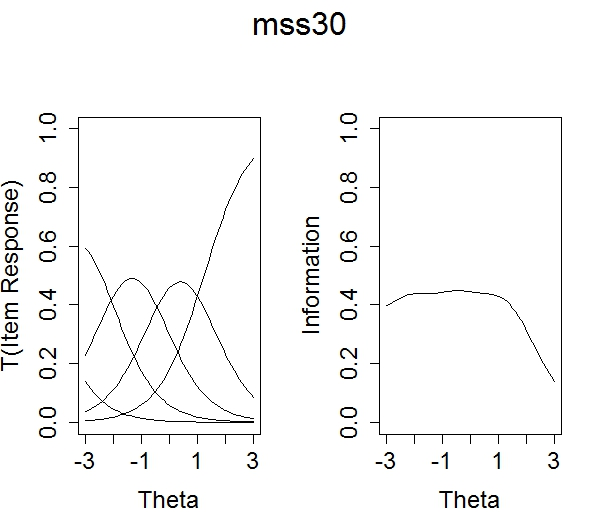 MSSS30Not enough time to get things done1.241.24-4.50-2.19-0.501.22-1.476MSSS27Overly self-critical1.541.545.362.500.03-1.78-0.991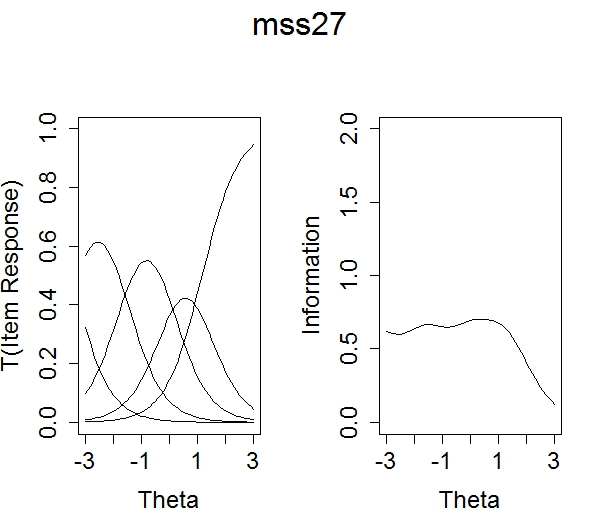 MSSS27Overly self-critical1.541.54-3.5-1.62-0.001.15-0.991MSSS31Overwhelmed by everything there is to do2.232.236.703.610.64-2.51-0.945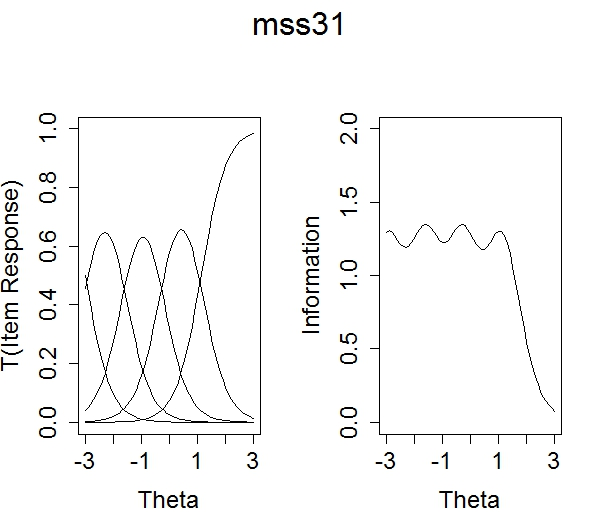 MSSS31Overwhelmed by everything there is to do2.232.23-3.0-1.62-0.31.12-0.945MSSS6Feel anxious1.961.965.992.88-0.24-3.68-0.630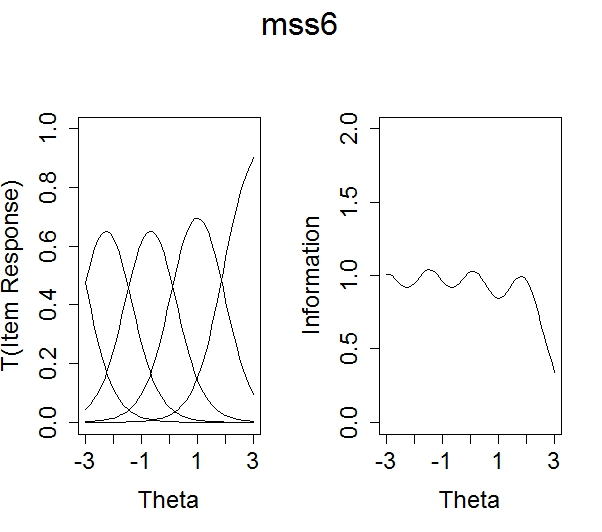 MSSS6Feel anxious1.961.96-3.0-1.460.121.87-0.630MSSS32Struggle maintaining  school-life balance1.721.725.032.19-0.44-2.88-0.565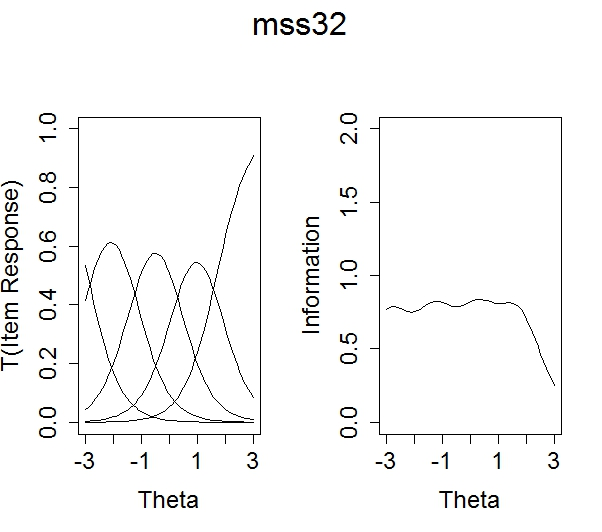 MSSS32Struggle maintaining  school-life balance1.721.72-2.9-1.270.261.67-0.565MSSS29Unsure of abilities as  student1.871.874.251.93-0.65-2.91-0.351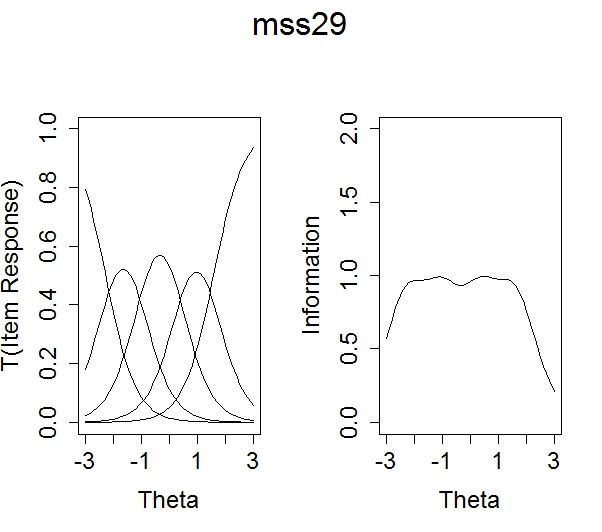 MSSS29Unsure of abilities as  student1.871.87-2.3-1.040.351.56-0.351MSSS15Emotionally exhausted1.911.914.131.75-0.89-3.57-0.185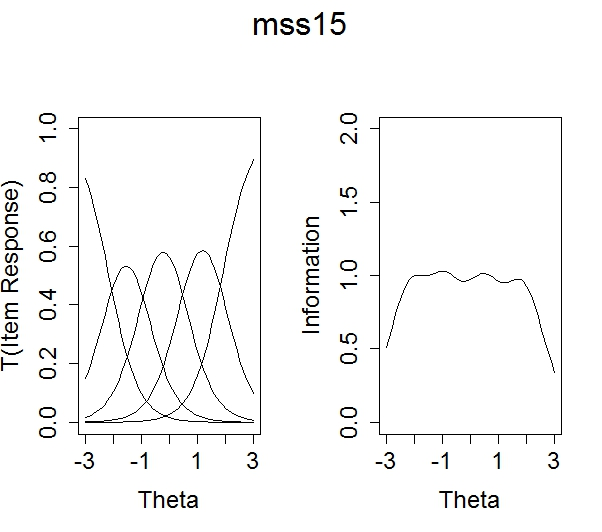 MSSS15Emotionally exhausted1.911.91-2.20-0.920.471.87-0.185MSSS14Hard time motivating self to study1.081.083.371.46-1.04-3.28-0.116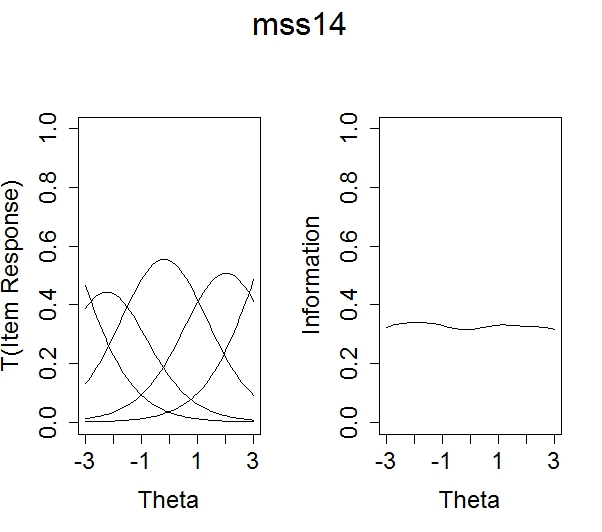 MSSS14Hard time motivating self to study1.081.08-3.10-1.350.973.05-0.116MSSS5Unable to relax1.921.924.181.38-1.40-4.190.002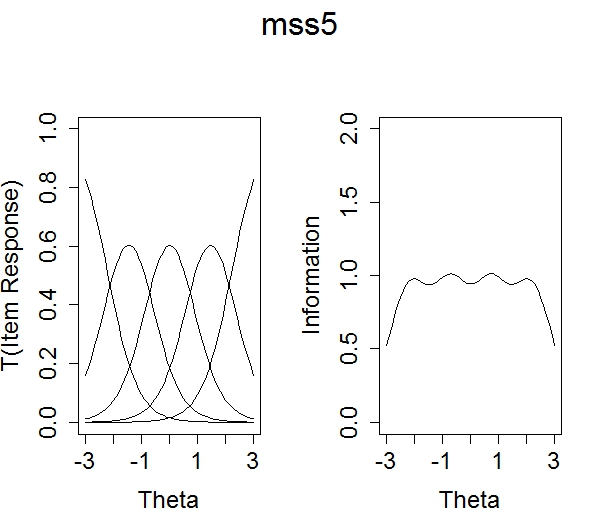 MSSS5Unable to relax1.921.92-2.20-0.720.732.180.002MSSS17Fearful of failing1.961.963.091.02-1.28-3.780.121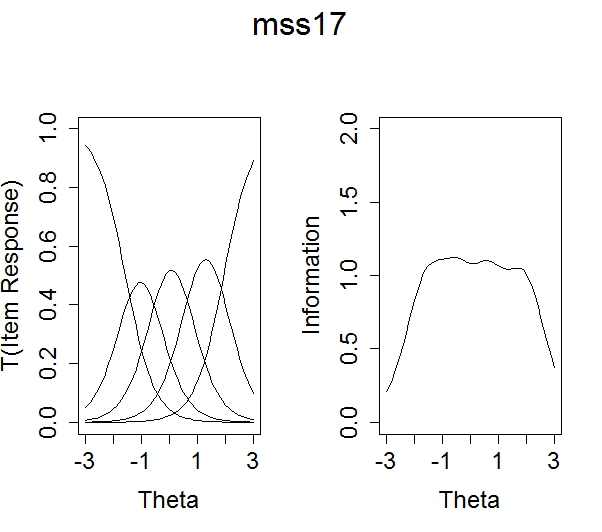 MSSS17Fearful of failing1.961.96-1.60-0.520.651.920.121MSSS20Competition from peers0.820.910.723.540.75-1.40-3.740.258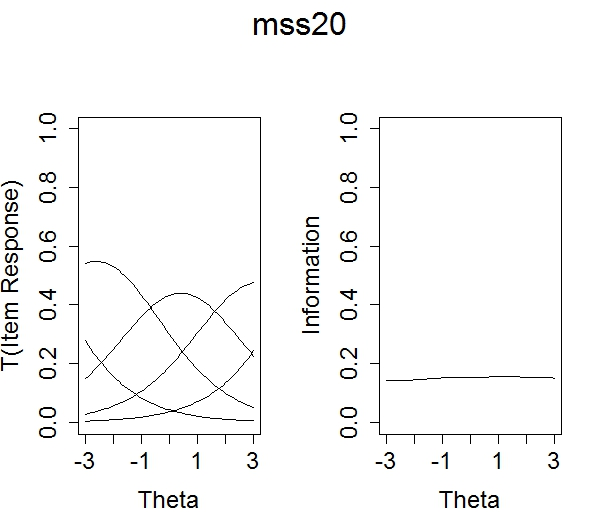 MSSS20Competition from peers0.820.910.72-4.30-0.911.704.570.258MSSS1Fluctuations in appetite1.141.142.410.76-1.11-4.100.449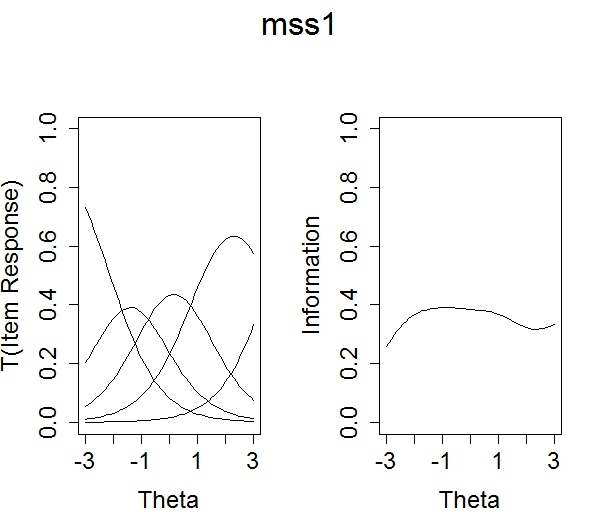 MSSS1Fluctuations in appetite1.141.14-2.10-0.670.973.610.449MSSS4Less satisfaction from learning1.061.062.560.24-1.75-3.770.640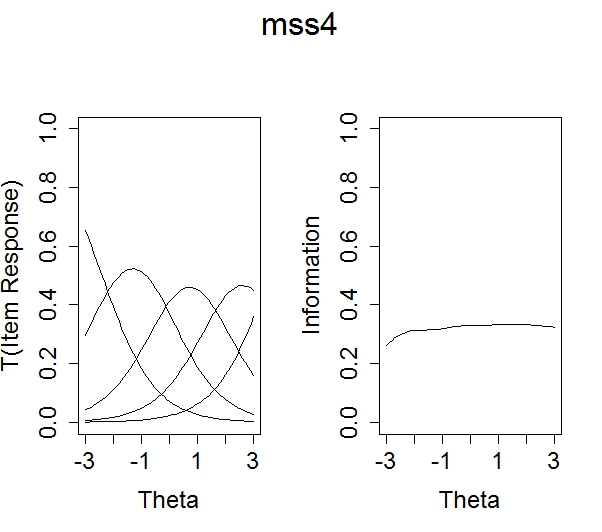 MSSS4Less satisfaction from learning1.061.06-2.40-0.221.653.540.640MSSS24Pressure from others to get good grades0.890.540.851.820.13-1.28-2.950.644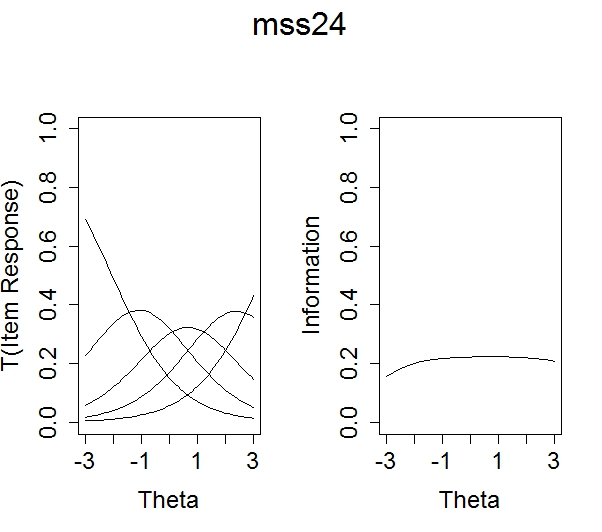 MSSS24Pressure from others to get good grades0.890.540.85-2.00-0.141.443.320.644MSSS2Difficulty asking for help1.370.781.243.100.30-2.60-5.190.801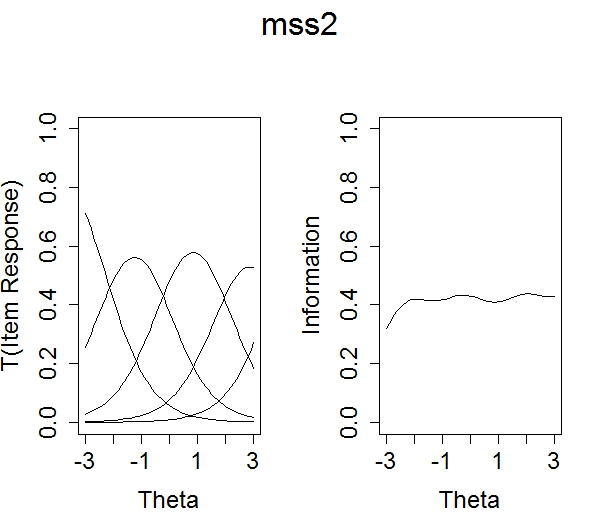 MSSS2Difficulty asking for help1.370.781.24-2.30-0.221.903.790.801MSSS12Feel depressed1.871.872.18-0.14-2.87-5.230.809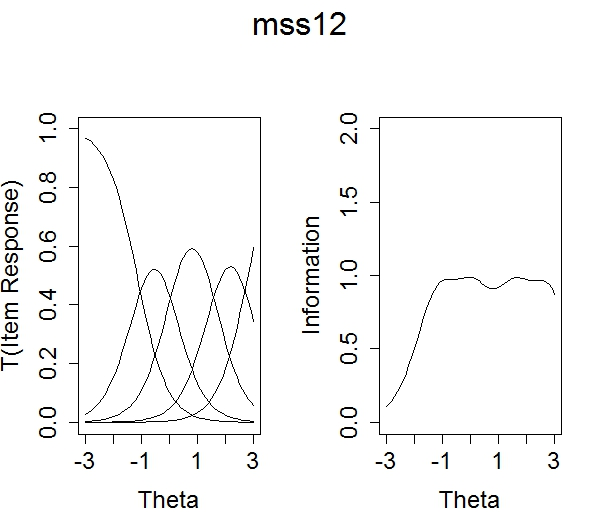 MSSS12Feel depressed1.871.87-1.200.071.532.790.809MSSS7Unable to enjoy activities outside of classes1.451.452.10-0.40-2.14-4.880.922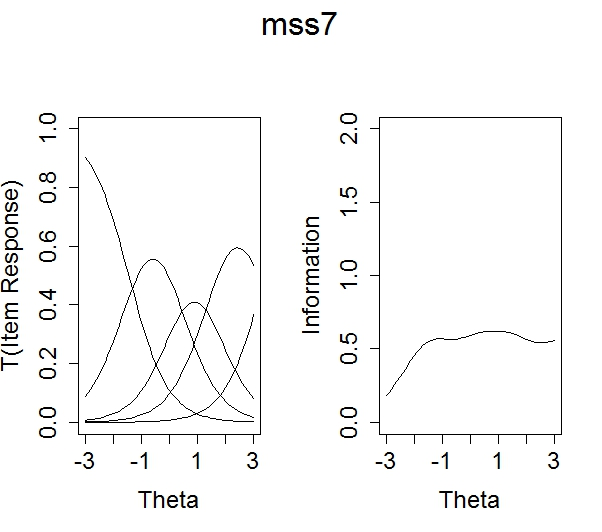 MSSS7Unable to enjoy activities outside of classes1.451.45-1.500.281.483.380.922MSSS21Unsupported by faculty1.472.020.943.09-0.54-3.39-7.241.38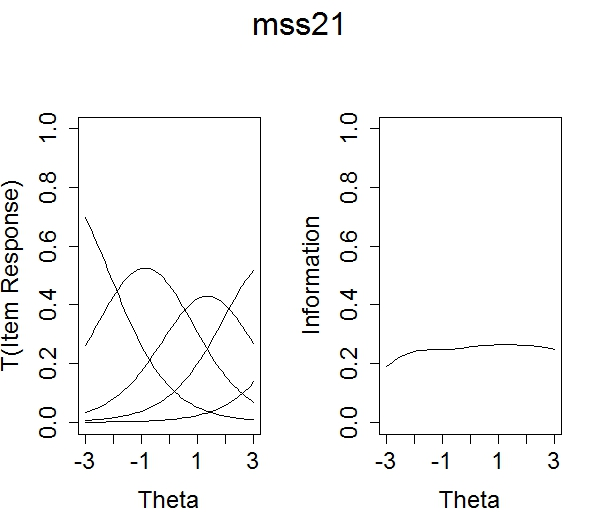 MSSS21Unsupported by faculty1.472.020.94-2.100.372.324.941.38MSSS19Unsupported by peers1.251.091.051.72-0.81-3.60-5.531.64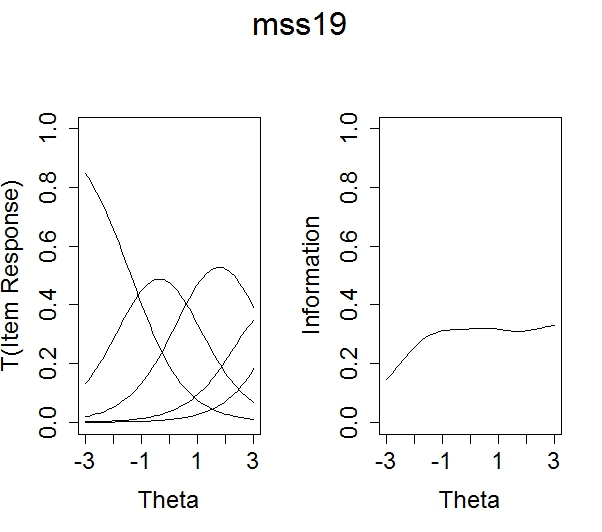 MSSS19Unsupported by peers1.251.091.05-1.400.6512.884.421.64MSSS11Hopeless ever get degree1.821.82-0.07-2.27-4.06-6.451.76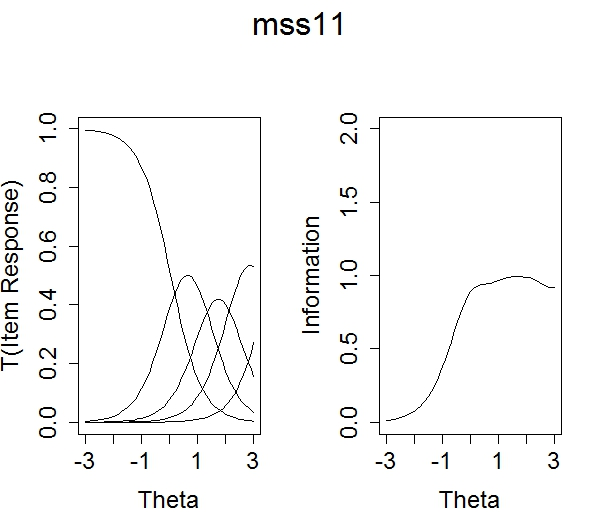 MSSS11Hopeless ever get degree1.821.820.041.242.233.541.76MSSS34Think about dropping out1.381.38-0.08-1.65-3.09-5.401.85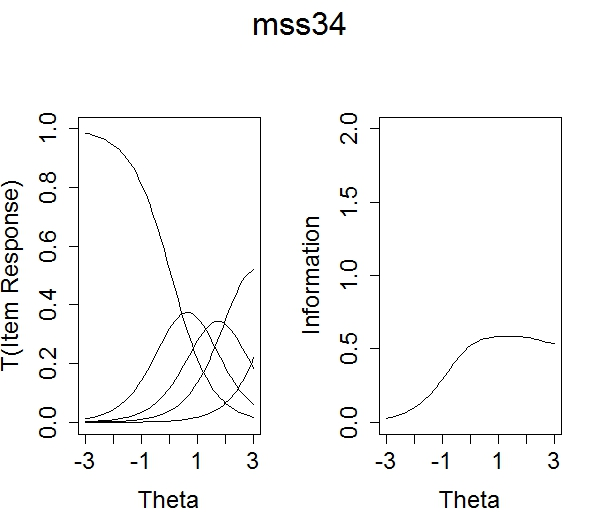 MSSS34Think about dropping out1.381.380.061.202.243.921.85MSSS22Feel taken advantage of by faculty0.681.340.540.21-1.92-3.80-5.273.94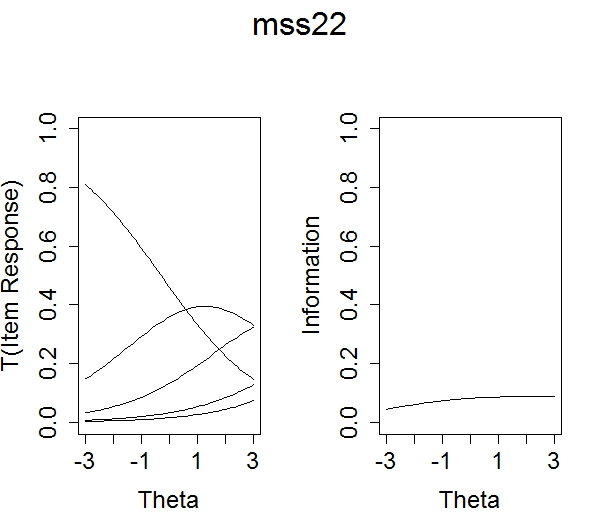 MSSS22Feel taken advantage of by faculty0.681.340.54-0.302.815.557.713.94